Приложение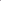 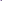 ЗАЯВКА участника Межъепархиального фестиваля колокольного звона«Бирские перезвоны».   Епархия: Бирская Епархия   Населенный пункт:Контактная информация:  (номер телефона, электронная почта)   Количественный состав:Данные о участнике (участниках) (ФИО полностью, звания, моб. телефон, электронная почта):         Дата подачи заявки: